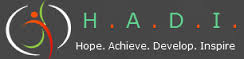 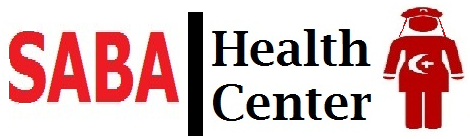 H.I. Seyed Hadi Yassin, CPC, MA  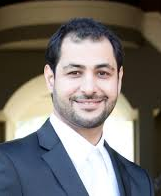 